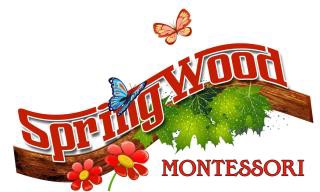 Physician Health StatementThe following child has been examined within the past year and is physically able to take part in the Springwood Montessori School program.* I give consent for the facility to secure any and all necessary emergency medical care for my child.Signature – Parent or Legal GuardianThis form must be completed and returned within 5 days of enrollment.Authorized Persons to Pick Up or be the Alternative Contact for your child.The same people can act for both designations.Name	Address	Relation to Child	Telephone Number 	_Child’s NameDate of BirthPhysician’s signature 	_DateName of PhysicianAddressPhone Number